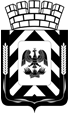 Администрация Ленинского городского округа 
Московской областиФИНАНСОВО-ЭКОНОМИЧЕСКОЕ УПРАВЛЕНИЕ
АДМИНИСТРАЦИИ ЛЕНИНСКОГО ГОРОДСКОГО ОКРУГА
МОСКОВСКОЙ ОБЛАСТИПриказО внесении изменений в сводную бюджетную роспись на 2021 год и на плановый период 2022 и 2023 годовВ соответствии со статьей 217 Бюджетного кодекса Российской Федерации, Положением о бюджетном процессе в Ленинском городском округе Московской области,ПРИКАЗЫВАЮ:1. Внести следующие изменения в сводную бюджетную роспись бюджета Ленинского городского округа на 2021 год, уменьшив на сумму 90 000,0 рублей, на 2022 год, увеличив на сумму 401 037 349,50 рублей, на 2023 год увеличив на сумму 435 843 408,58 рублей:     1.1 В соответствии с Законом Московской области "О бюджете Московской области на 2021 год и на плановый период 2022 и 2023 годов" уточнить объемы по межбюджетным трансфертам:- субвенция на осуществление отдельных государственных полномочий в части подготовки и направления уведомлений о соответствии (несоответствии) указанных в уведомлении о планируемом строительстве параметров объекта индивидуального жилищного строительства или садового дома установленным параметрам и допустимости размещения объекта индивидуального жилищного строительства или садового дома на земельном участке, уведомлений о соответствии (несоответствии) построенных или реконструированных объектов индивидуального жилищного строительства или садового дома требованиям законодательства о градостроительной деятельности в 2021 году уменьшена на 90 000,0 рублей,- субсидия на организацию бесплатного горячего питания обучающихся в 2022 году увеличена на 36 899 669,50 рублей, в 2023 году увеличена на 61 387 748,58 рублей,- субсидия организацию питания обучающихся, получающих основное и среднее общее образование, и отдельных категорий обучающихся, получающих начальное общее образование, в муниципальных общеобразовательных организациях в Московской в 2022 году увеличена на сумму 7 238 000,0 рублей, в 2023 году увеличена на сумму 7 238 000,0 рублей, - субсидия на проектирование и строительство дошкольных образовательных организаций в целях синхронизации с жилой застройкой в 2022 году увеличена на 355 937 680,0 рублей, в 2023 году увеличена на 366 837 660,0 рублей,- субсидия на софинансирование расходов на организацию транспортного обслуживания населения по муниципальным маршрутам регулярных перевозок по регулируемым тарифам в 2022 году увеличена на 962 000,0 рублей, в 2023 году увеличена на 380 000,0 рублей.1.2 В соответствии с постановлением администрации Ленинского городского округа Московской области от 24.12.2020 №3264 «Об утверждении Порядка использования (перераспределения) средств, зарезервированных в составе утвержденных в решении о бюджете Ленинского городского округа Московской области бюджетных ассигнований» и письмами главных распорядителей бюджетных средств, произвести перераспределение средств:от 11.10.2021 №147-01СЗ- 4370 (руб.):987 0701 18301S4590 414 + 18 733 560,0 	 987 1101 1850100540 414 – 18 733 560,0 (2022г)987 0701 18301S4590 414 + 19 307 240,0	 914 0113 9900004000 870 – 19 307 240,0 (2023г)1.3 В соответствии с п.4.1. Решения Совета депутатов Ленинского городского округа Московской области от 26.08.2020 №13/1 «Об утверждении Положения о бюджетном процессе в Ленинском городском округе Московской области» и письмами главных распорядителей бюджетных средств, произвести перераспределение средств:Администрация (руб):от 06.10.2021 №147-01СЗ-4294987 0503 1710101330 612 + 1 180 000,0		987 0503 1720100620 612 – 1 180 000,0от 28.09.2021 №147-01Исх-9390987 0503 1710101330 612 + 747 000,0 		987 0503 1710171580 612 – 747 000,0 от 13.10.2021 №147-01Исх-9954987 0104 1250100120 244 + 1 184 500,0    		987 0113 1250100120 244 – 1 184 500,0от 04.10.2021 №147-01СЗ-9603987 0410 1520101150 244 = + 633 000,0                 987 0410 1520301170 244 = - 763 000,0987 0410 1520201160 244 = + 130 000,0987 0104 1230100830 244 + 12 000,0   		987 0104 1250100120 244 - 12 000,0   987 0701 0320172340 243 + 46 390 000,0		987 0701 032E172340 243 – 46 390 000,0987 0702 1830274580 414 + 7 315 200,0      	987 0702 183E174580 414 – 7 315 20от 22.10.2021 №147-01исх-10305987 0104 1210360830 121 – 179,0                            987 0104 1210360830 129 -21,0 987 0104 1210360830 244 + 300 200,0                     987 0104 1210360830 247 -300 000,0 от 22.10.2021 №147-01исх-10306987 0104 0910760710 121 + 58 000,0                       987 0104 0910760710 129 + 30 000,0 987 0104 0910760710 244 – 18 000,0                        987 0104 0910760710 247 - 70 000,0 Управление образования (руб):от 30.09.2021 №3184-01исх 922 0701 0310272880 612 + 96 075 544,66		922 0701 0310272880 244 - 96 075 544,66922 0701 03102S2880 612 + 625 521,55                   922 0701 03102S2880 244 – 625 521,55922 0701 03102S2880 612 + 49 379 534,98              922 0701 03102S2880 244 - 49 379 534,98от 04.10.2021 №3225-01исх922 0709 04305S2190 612 + 1 711 200,0            	922 0709 04305S2190 323 - 2 299 447,71922 0709 04305S2190 622 + 588 247,71от 11.10.2021 №3410-01исх922 0702 0320106050 612 + 217 000,0 		922 0701 0310206040 612 -16 650,12 922 0702 0320106050 612 + 69 903,0 		922 0701 0310206040 622 -98 349,88922 0702 0320106050 622 + 59 417,0 		922 0702 0320106050 622 -230 979,0 922 0702 0320106050 612 -341,0 от 13.10.2021 №3436-01исх922 03140810300300 622 + 15 000,0 		922 0314 0810300300 612 -15 000,0 922 03140810500990 622+ 70 000,0			922 0314 0810500990 612 -70 000,0 922 03140810500990 622+ 60 000,0 		922 0314 0810500990 612 – 60 000,0от 25.10.2021 №3638-01исх922 0410 1520201160 244 + 78 690,0		922 0410 1520301170 244 – 78 690,0922 0701 0310272330 633 + 498 700,0 (2021-2023)922 0701 031Р272330 633 – 498 700,0 (2021-2023)922 0702 03 2 E1 72760 622 = - 1 000 000,0            922 0702 03 3 03 72760 622 = 1 000 000,0 922 0702 03 2 E1 72760 612 = - 2 000 000,0            922 0702 03 3 03 72760 612 = 2 000 000,0 от 25.10.2021 №3667-01исх922 0702 0320106050 611 + 93 199,3                      922 0702 0320106050 612 – 93 199,3 от 08.10.2021 №3399-01исх922 0702 03203L3040 244 + 63 085 320,0	922 0702 03203L3040 622 – 63 085 320,0 (2022г)922 0702 03203L3040 244 + 70 999 240,0   922 0702 03203L3040 622 – 70 999 240,0 (2023г)922 0702 03203S2870 244 + 36 393 600,0	922 0702 03203S2870 622 – 36 393 600,0 (2022г)922 0702 03203S2870 244 + 36 393 600,0	922 0702 03203S2870 622 – 36 393 600,0 (2023г)от 13.10.2021 №147-01СЗ-4422922-0702-03 2 03 72870-244 + 16 313 000,0		922-0702-03 2 03 L3040-244 + 3 343 000,0 		922 0702 0320106050 612 – 21 867 000,0 (2022г)922-0702-03 2 03 L3040-244 + 3 316 300,0 		922 0702 0320106050 612 – 3 500 000,0 (2023г)922-0702-03 2 03 S2870-244 + 2 211 000,0 (2022г)922-0702-03 2 03 S2870-244 + 2 211 000,0 	922 0701 0310206040 612 – 2 027 300,0 (2023г)от 27.09.2021 №3116-01исх 922-0701-03 1 02 06040-622-241 (мер.6) = + 295 000,0 922-0701-03 1 02 06040-622-241 (мер.5) = - 81 700,0 922-0702-03 2 01 06050-612-241 (мер.3) = - 163 300,0 922-0701-03 1 02 06040-612-241 (мер.5) = - 50 000,0 от 13.10.2021 №3428-01исх 922-0702-03 2 01 53031-622-241   - 340 000,0 922-0702-03 2 01 53031-612-241   + 340 000,0 Управление культуры (руб):от 04.10.2021 №863946 1102 0510100570 612 + 299 000,0		946 1102 0510100570 244 – 299 000,0от 05.10.2021 №865946 0801 0230100440 612 -482 420,0		946 0801 0230106100 612 + 249 580,0946 0801 0230171710 612 - 22 360,0                       946 0801 0240506110 612 + 255 200,0946 0801 0230100440 612 – 1 421 100,0                  946 0801 0230106100 612 + 1 421 100,02. Начальнику организационно-правового отдела Т.И. Русановой обеспечить размещение приказа в информационно-телекоммуникационной сети Интернет по адресу: http://www.adm-vidnoe.ru.3. Настоящий приказ вступает в силу со дня его подписания.4. Контроль за исполнением настоящего приказа оставляю за собой.Заместитель главы администрации-начальник Финансово-экономического управления               	       Л.В. Колмогороваот31.10.2021№79